3rd  Class Maths Answers Week 2 (Monday 23rd- Friday 27th )Maths Time 3 Week 27Action Maths Let’s Look Back 2Q1Q2Q3Q4 444             Q5 621           Q6  642   Q7 Horizontal        Q8  60          Q9 500 Q11Q12Let’s Look Back 3P72Q4	Q5Q6P73Q1Q2A 4 – September, April, June and NovemberB 7- January, March, May,July,August,October and DecemberQ3Q4Q5Q6Q7Q8P74Q2	Q3P75Q1Q2Q3Q4Captain Jane5 goes in the middle9+5+1=15          8+ 5+2 =15       7+ 5+ 3=15     6+5+4=15 Puzzle power20 sweets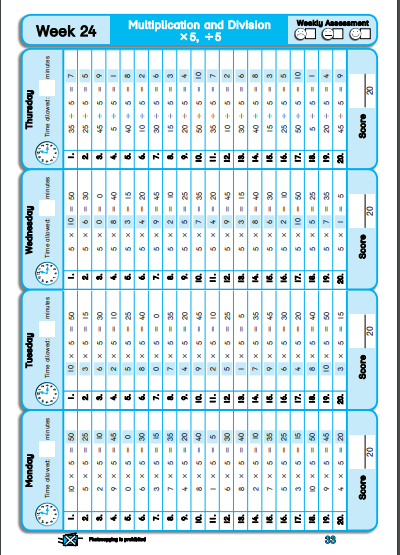 MonTuesWedThursFri1.4462.123.34.€5.575.420 6.3857.728.39.0.510. Teacher check11.53012.1113.4014.=15.Right-hand shape1.122. Teacher check3.€8.334.8 m 75 cm5.26.707.1088.69.False10. Teacher check11.2 r 112.3613.2, 114.815.2.91.5322.153.64.75.400 6.707.1048.59.0.310.Square11.38012.5 r 113.914.5315.=1.352.43.€7.094.880 5.3636.407.968.79. 5/10 10.0.511.0.5, 1.0, 1.412.3 r 113.1214.3.615.31.5132.203.54.8105.66.107.38.1119.910.0.811.15612.3 r 113.914.3515.910121422232120281916212914218993194858780794774576220243542429288Q1Q2Q33347168099121389156191851922141928912397276042c50c40c30c60c9.157.0012.301.253.455.3511.1012.057.402.251.558.501.1010.006.357.308.052.351.5512.2020 past 3Quarter to 9Quarter past 12Quarter to 825 to 7Quarter to 1 10 to 325 to 35 past 925 to 1228c 20 c  5c  2c  1c51c50c  1c62c50c  10c  2c25c20c  5c97c50c  20c  20c  5c  2c€1.10€1  10c€1.22€1  20c  2c€2.15€2  10c  5c€4.70€2   €2  50c  20c€3.99€2     €1  50c  20c  20c  5c  2c  2c1c5c9c12c36c50c52c58c63c68c12243024002024301018809207162745Q1+65912152328711141725+346710193679101322+1316182536494172022294053-5611131526501681021-101113142072645781466+3461722369121315263145x5291763821041821412616315627321189244208364282412325251045535301540x2460397861224360185442487142842021634956816324802472566491836540278163722842420812160÷142121046802716523404465557961999096869475498